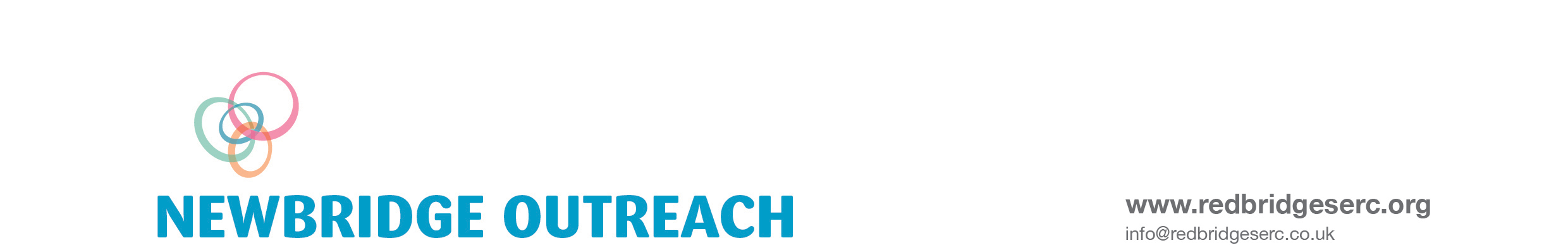 GROSS MOTOR SCREENING			                           AGE 6  yrsPupil’s name:						DOB:			Age:School:Other factors to consider:Make sure they can complete activities on age3, 4 and 5 sheets before doing these activities.Other comments: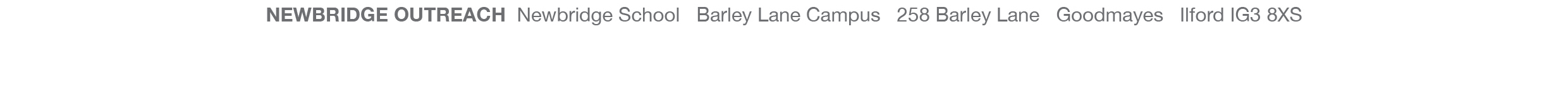 Aeroplane – ask students to lift up their head, arms and feet off the floor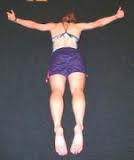 Superman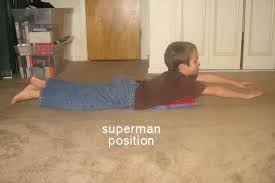 Isolating body parts while in four point kneeling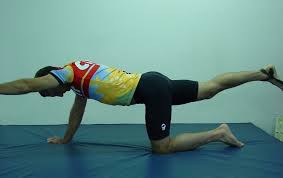 Observable motor skillsConfidentNearly thereNot achievedThrow and catch a small ball wellCan skipCan hold a position for 10 secsCan walk along a balance beamCan move into four point kneelingCan bounce a tennis ball on floor once and catch with one handCan jump over a ropeAeroplane for 15- 20 secsSuperman for 15- 20 secs